SOŠ gastronómie a cestovného ruchu, Levická 40, Nitra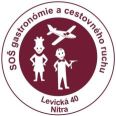 Študijný odbor  kód názov:	6444 K čašník, servírkaTriedne kolo žiakov III. ročníkaPrerokované a schválené predmetovou komisiou  čašník- kuchár:         7.2.2024––––––––––––––––––		–––––––––––––––––––––––––––––––––––               dátum		                     Bc. Evelína Beláková – vedúca PK odbor                                                                            čašník, servírka, kuchár, kuchárka		SOŠ gastronómie a cestovného ruchu, Levická 40, NitraTriedne kolo III.D     dňa 27.2.-28.2.2024Forma:  Praktická realizácia a prevedenie komplexnej úlohy Študijný odbor: 6444  K čašník, servírkaDĺžka trvania :   podľa časového harmonogramuMiesto konania úlohy:  SPV Nitra MlynárceTÉMA č. 1 :   Podávanie šumivého, alebo šampanského vína pre 2 osobyTÉMA č. 2 :   Predveďte slávnostne prestieranie a naservírujte hlavné jedlo a múčnik pre 2                          osobyTÉMA č. 3 :   Predveďte flambovanie palaciniek pre 2 osobyČasť A:   Príprava  písomnej častiČasť B:   Prevedenie zručnosti podľa prípravy  Úlohy: Časť A:Odovzdajte  v tlačenej podobe vypracovanú  písomnú časť  svojmu  MOV do 20.2.2024.Časť B:1)Pripravte pracovisko na predvedenie zručností2) Pripravte inventár a suroviny na zručnosti 3) Prezentujte a predveďte odborné zručnosti Pokyny:-   pozorne si prečítajte zadanie-   pri  príprave konzultujte so svojím majstrom OVY-   pri vypracovaní písomnej dokumentácie  dodržiavajte predpísané zásady-   pri práci dodržiavajte zásady BOZP a hygienické predpisy-   dbajte o estetickú úpravu a spoločenské správanie sa počas celého priebehu Vašej  práce-   pri príprave  a  obsluhe pracujte samostatnePri práci použite:-  zariadenie a inventár-  knihy odborného zameraniaKonzultácie u MOV  Bc. Beláková E., Krigerová M.SOŠ gastronómie a cestovného ruchu, Levická 40, NitraTriedne kolo súťaže III .D – odbor čašník, servírkadňa 27.2.-28. 2.2024Súťažiaci pre 2 osoby –prestrie slávnostný stôl, oflambuje palacinky a naservíruje šumivé víno.Pokyny- na každú zručnosť si pripravte suroviny a inventár pre 2 osoby- všetky suroviny potrebné na prevedenie zručnosti musia byť uvedené v písomnej práci-na prípravu a prevedenie úlohy  máte spolu 50 minút / všetky 3 zručnosti/-pri práci  dodržiavajte  osobnú hygienu, aj hygienu pracoviska- škola zabezpečí hlavné jedlo, palacinky a suroviny potrebné na flambovanie - ostatné ingrediencie si každý prinesie  sámHodnotenieVýkon súťažiacich bude hodnotiť komisiaTechnická zručnosťDodržiavanie hygienických pravidiel a zásadÚroveň prezentácie, chuť, vôňaHygiena pracoviska počas a po ukončení zručnostiDiskvalifikácia súťažiacehoOneskorený nástupNerešpektovanie hygienických zásadNevhodná úprava ( pracovné oblečenie)Súčasťou zadania je vypracovať prácu /na počítači/ v jednoduchom viazaní, podľa vzoru.Konzultácie u MOV Bc. Beláková,  E., Krígerová M  Triedne kolo sa uskutoční podľa časového harmonogramu na SPV  Mlynárce,  Bolečkova 2.SOŠ gastronómie a cestovného ruchu, Levická 40, Nitra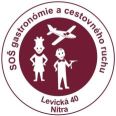 Dokumentácia  k triednemu kolu                                         Čašník, servírkaVypracoval:                                                      Dátum:Školský rok: 2023/2024                                      Trieda:SOŠ gastronómie a cestovného ruchu, Levická 40, NitraTéma č. 1Podávanie šumivého, alebo šampanského vínaPodľa Vami zvoleného šumivého vína vypracujte písomne charakteristiku(obsahovať by mala názov vína, odrodu, výrobcu, vinohradnícku oblasť, ročník, teplotu podávania, senzorické hodnotenie vína...)Napíšte pracovný postup servírovania šumivého vína( v bodoch)Odporúčanie jedla k vybraným vínamKu každému vínu 3 pokrmy - (obsahovať bude konkrétne názvy pokrmov napr. Hubert brut – Caesar šalát...)SOŠ gastronómie a cestovného ruchu, Levická 40, NitraTéma č. 2 Prestretie  inventára- Kuvert pre 1 osobu(Obsahuje nastretie kuvertu pre jednu osobu vrátane tanierov, pohárov, príborov, dochucovacích prostriedkov, presne tak, ako bude na stole. Jednotlivé časti kuvertu sú označené číslami. Čísla  zodpovedajú poradiu prestierania inventára na stôl. )SOŠ gastronómie a cestovného ruchu, Levická 40, NitraTéma č. 3 Flambovanie palaciniekCharakteristika flambovania(obsahovať by mala podstatu flambovania, funkcie, a zásady flambovania...)Napíš pracovný postup flambovania palaciniek( v bodoch)Napíš receptúru a pomôcky na flambovanie palaciniek( v bodoch)